Quiz 5c: Functional Groups and IsomerismDRAW and NAME 5 isomers of C6H14:DRAW and NAME 5 isomers of C6H14: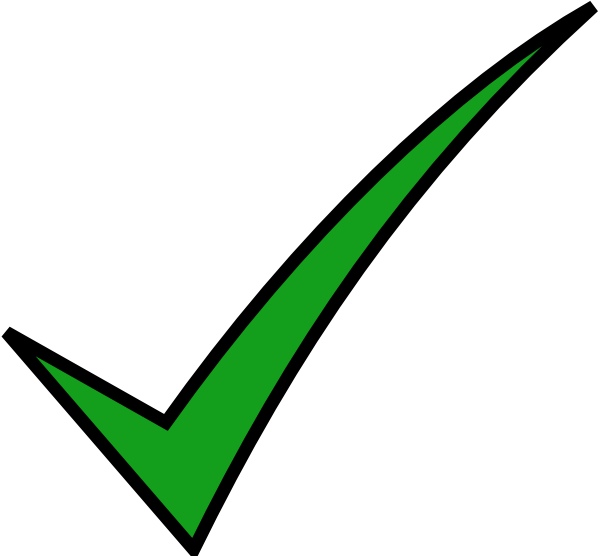 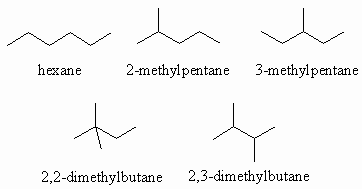 